پیروز وسر بلند در پناه حق                                                                                                                   جمع نمرات     20به نام خدا                                                                                                       محل مهر آموزشگاهنام ونام خانوادگی:                                                    نام پدر :                                                          پایه :  دهم ریاضی و فیزیک و تجربیآموزشگاه:                                     نوبت:  دوم                                          تاریخ :  //                                          تعداد صفحه: 2نام درس : ریاضی 1                      تعداد سوال: 16                  زمان شروع :5/8 صبح                     مدت پاسخگویی: 110 دقیقهبه نام خدا                                                                                                       محل مهر آموزشگاهنام ونام خانوادگی:                                                    نام پدر :                                                          پایه :  دهم ریاضی و فیزیک و تجربیآموزشگاه:                                     نوبت:  دوم                                          تاریخ :  //                                          تعداد صفحه: 2نام درس : ریاضی 1                      تعداد سوال: 16                  زمان شروع :5/8 صبح                     مدت پاسخگویی: 110 دقیقهبه نام خدا                                                                                                       محل مهر آموزشگاهنام ونام خانوادگی:                                                    نام پدر :                                                          پایه :  دهم ریاضی و فیزیک و تجربیآموزشگاه:                                     نوبت:  دوم                                          تاریخ :  //                                          تعداد صفحه: 2نام درس : ریاضی 1                      تعداد سوال: 16                  زمان شروع :5/8 صبح                     مدت پاسخگویی: 110 دقیقهنام و نام خانوادگی دبیر :       --       نمره به عدد :             نمره به حروف :                              امضاء دبیر :نام و نام خانوادگی دبیر :       --       نمره به عدد :             نمره به حروف :                              امضاء دبیر :نام و نام خانوادگی دبیر :       --       نمره به عدد :             نمره به حروف :                              امضاء دبیر :ردیفسوالات صفحه اولwww.elmgram.ir                                                                                                                                                                                                                                                               بارم1-گزینه های مناسب را انتخاب کنید.الف) جمله دهم یک دنباله حسابی از جمله چهارم ان 30 واحد بیشتر است قدر نسبت این دنباله کدام است ؟ 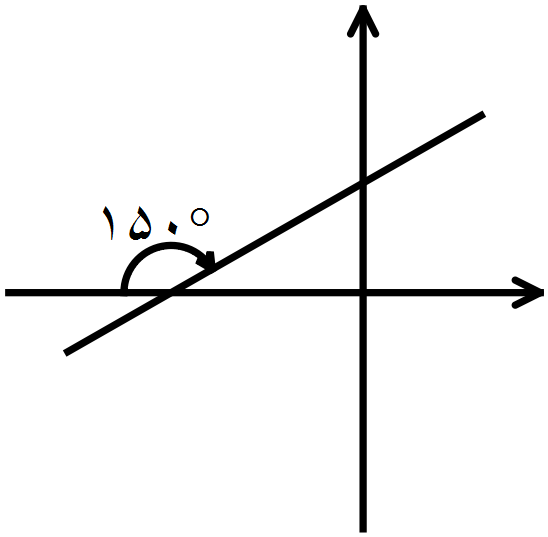 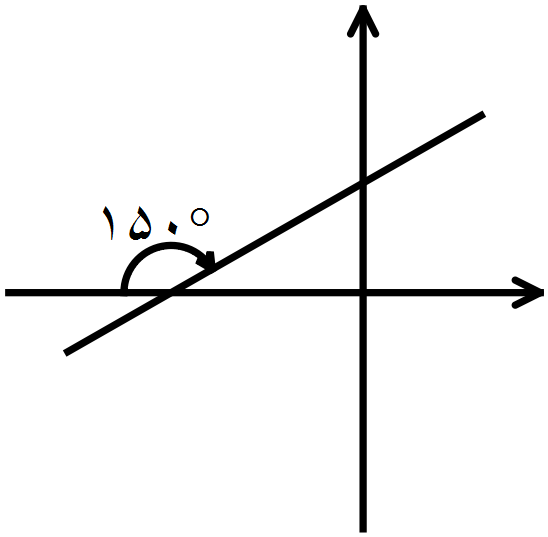 ب) شیب خط مقابل کدام است ؟   ج) اگر  باشد حاصل   کدام است ؟ مقدار   برابر کدام گزینه است ؟ 12-در یک کلاس 45 نفری ،  32 نفربه  رشته علوم ریاضی و 18 نفر به رشته علوم تجربی علاقه مندند و 8 نفر به هیچ کدام از دو رشته علاقه ای ندارند چند نفر به هر دو رشته علاقه مندند؟ 75/03-واسطه ی هندسی دو عدد  را تعیین کنید.5/04-الف ) درستی رابطه ی مقابل را ثابت کنید.                                                                     ب) حاصل عبارت       را بنویسید.25/15-الف ) گویا کنید.                                                                                                                                         کسر مقابل را ساده کنید.                                                                                                  1/756- الف ) نامعادله مقابل را حل کنید                                                                                                                                                                                                                          ب ) مقدار    را چنان تعیین کنید عبارت    ریشه مضاعف داشته باشد 2ادامه سوالات در صفحه دوم                                جمع نمرات صفحه اول25/7ردیفسوالات صفحه دومبارم7-مقدار  را  چنان تعیین کنید که رابطه ی   یک تابع باشد .18-نمودار تابع مقابل را رسم کنید و دامنه و برد آن را مشخص کنید.1/59-برای نمودارمقابل ضابطه بنویسید و سپس مقدار   را تعیین کنید.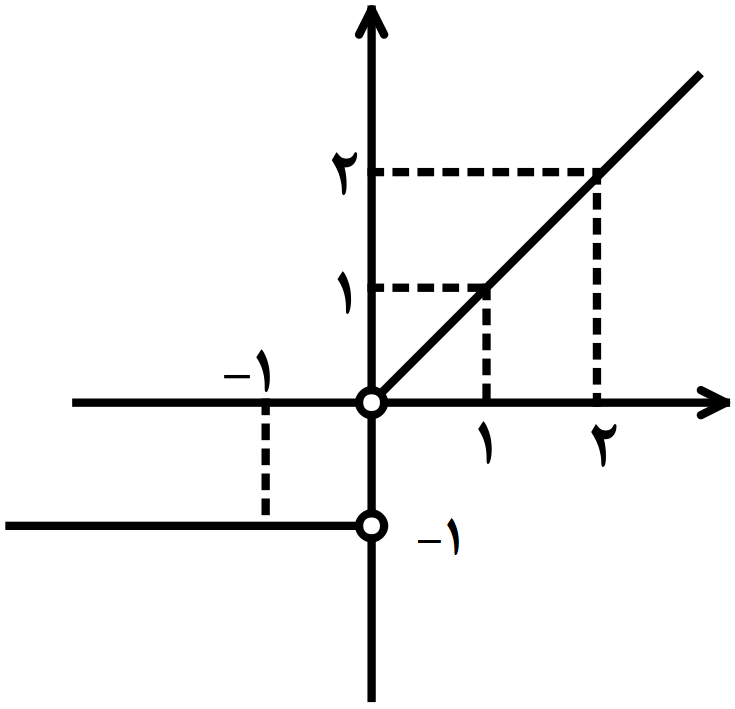 5/110-با ارقام 2 و 1 و 4 و 5 و 0      و بدون تکرار ارقام الف ) چند عدد سه  رقمی بزرگ تر از 200 می توان نوشت.ب) چند عدد سه رقمی زوج می توان نوشت. 5/111-از بین ده ادویه مختلف می خواهیم با ترکیب سه طعم ، طعم جدیدی درست کنیم به چند طریق ممکن است اگربدانیم دو طعم مختلف نمی توانند با هم ترکیب شوند؟   25/112-با حروف کلمه ی " قاصدک " چند کلمه پنج حرفی می توان نوشت که در آن حروف "ص د ق"  همواره کنار هم باشند 113-یک تاس و یک سکه را با هم پرتاب می کنیم پیشامد این که سکه رو  و تاس عدد زوج بیاید را بنویسید.75/014-در یک جعبه 4 لامپ سوخته و 6 لامپ سالم وجود دارد سه لامپ را به تصادف انتخاب می کنیم با کدام احتمال حداقل دو لامپ سوخته داریم .5/115-اگر   و    و    ناسازگار باشد مقدار   را تعیین کنید.25/116- نوع متغییرهای زیر را تعیین کنید.الف ) میزان بارندگی ماه اردیبهشت شهر اردکان  ب)  گروه خونی دبیران کلاس دهم                              ج) کد ملی افراد 5/1